ΦΟΡΜΑ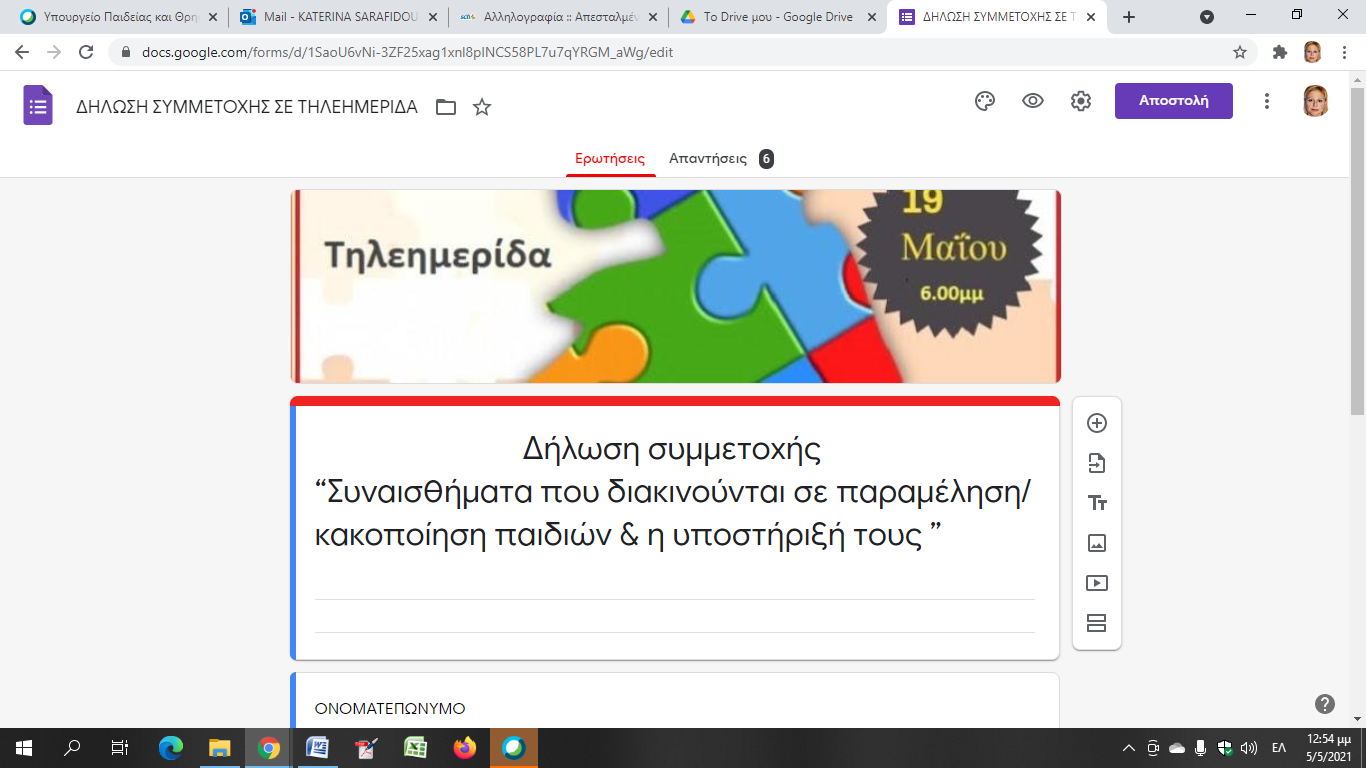 Με βάση τα παρακάτω στοιχεία διοργανώνουμε  το β΄μέρος,  Επιμόρφωσης,μέσα από την οπτική της παιδοψυχιατρικής,Διαδικτυακή Ημερίδα,η οποία απευθύνεται σε εκπαιδευτικούς, γονείς  και σε όσες/ους ενδιαφέρονται, καθώς είναι ανοικτή στο κοινό.Για δήλωση συμμετοχή στο link: https://docs.google.com/forms/d/1SaoU6vNi-3ZF25xag1xnl8plNCS58PL7u7qYRGM_aWg/editΣύμφωνα με τα ετήσια στατιστικά στοιχεία της «Πρωτοβουλίας για το Παιδί», στην περιοχή ευθύνης της κατά τη διάρκεια του 2020 παρατηρήθηκε αύξηση 10% της σωματικής κακοποίησης εις βάρος παιδιών που φοιτούν στο Δημοτικό. Στις μισές από τις περιπτώσεις, θύτες ήταν γονείς που δεν είχαν εκδηλώσει κατά το παρελθόν εμφανείς δυσλειτουργίες, κι όμως έφτασαν στο σημείο να ασκήσουν σωματική βία με σκοπό την τιμωρία και την πειθάρχηση των παιδιών.Tι συνέβη πίσω από τις κλειστές πόρτες των διαμερισμάτων κατά τη διάρκεια ενός χρόνου πανδημίας; Τα στοιχεία που φέρνουν  στη δημοσιότητα «ΤΑ ΝΕΑ» σοκάρουν: αύξηση κατά 10% σε περιστατικά βίας με θύματα παιδιά και διόγκωση της εφηβικής παραβατικότητας κατά 30% καταγράφηκαν κατά τη διάρκεια του 2020.Την ίδια περίοδο κατεγράφη αύξηση κατά 50% των γονέων που ζήτησαν συμβουλευτική και ψυχολογική υποστήριξη, εξαιτίας των δυσμενών συνθηκών που δημιουργούσε η εναντιωματική συμπεριφορά των έφηβων παιδιών τους, δηλαδή τα συχνά ξεσπάσματα θυμού και ανυπακοής που ενίοτε επηρέαζαν τις σχολικές επιδόσεις και την κοινωνική τους ζωή. Ποιες είναι, όμως, οι γενεσιουργές αιτίες της; Κομβικό ρόλο διαδραματίζει, όπως προκύπτει, η στρεσογόνα καθημερινότητα των γονέων.Η κατάσταση διαγράφεται ζοφερή. O θεσμός της οικογένειας περιήλθε σε κατάσταση κρίσης κατά τη διάρκεια του υποχρεωτικού εγκλεισμού λόγω πανδημίας».Ιδιαίτερα αρνητικά φαίνεται πως επιδρά και η συστηματική ενασχόληση με το Διαδίκτυο, καθώς υπολογίζεται ότι κατά μέσο όρο οι ενήλικες περνούν περίπου τέσσερις ώρες, τα παιδιά Δημοτικού πέντε ώρες και οι έφηβοι πάνω από έξι ώρες ημερησίως μπροστά στις οθόνες, χωρίς να συμπεριλαμβάνονται οι ώρες της εξ αποστάσεως εργασίας και εκπαίδευσης.Τέλος,  συνυπολογίζουμε στοιχεία, ανεξάρτητα με την  πανδημία,  τις πέντε χιλιάδες (5.000) παιδιών προσχολικής ηλικίας  που κακοποιούνται/παραμελούνται από το οικογενειακό τους, κοντινό τους περιβάλλον κάθε χρόνο στη χώρα μας.